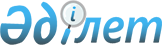 2014-2016 жылдарға арналған аудандық бюджет туралы
					
			Мерзімі біткен
			
			
		
					Қызылорда облысы Шиелі аудандық мәслихатының 2013 жылғы 25 желтоқсандағы № 25/3 шешімі. Қызылорда облысының Әділет департаментінде 2014 жылғы 10 қаңтарда № 4575 болып тіркелді. Қолданылу мерзімінің аяқталуына байланысты тоқтатылды      "Қазақстан Республикасының Бюджет кодексі", Қазақстан Республикасының 2008 жылғы 4 желтоқсандағы кодексіне, "Қазақстан Республикасындағы жергілікті мемлекеттік басқару және өзін-өзі басқару туралы" Қазақстан Республикасының 2001 жылғы 23 қаңтардағы Заңының 6-бабы 1-тармағының 1) тармақшасына сәйкес Шиелі аудандық мәслихаты ШЕШІМ ҚАБЫЛДАДЫ:

      1. 2014-2016 жылдарға арналған аудандық бюджет 1, 2, 3-қосымшаларға сәйкес, оның ішінде 2014 жылға мынадай көлемде бекітілсін:

      1) кірістер - 9 531 469 мың теңге оның ішінде:

      салықтық түсімдер - 1 771 418 мың теңге;

      салықтық емес түсімдер - 18 065 мың теңге;

      негізгі капиталды сатудан түсетін түсімдер - 28 490 мың теңге;

      трансферттер түсімі - 7 713 496 мың теңге;

      2) шығындар - 9 688 917 мың теңге;

      3) таза бюджеттік кредиттеу - 135 135;

      бюджеттік кредиттер - 155 790;

      бюджеттік кредиттерді өтеу - 155 790;

      4) қаржы активтерімен операциялар бойынша сальдо - 0;

      қаржы активтерін сатып алу 0;

      мемлекеттік қаржы активтерін сатып алудан түсетін түсімдер - 0;

      5) бюджет тапшылығы (профициті) - - 291 544 мың теңге;

      6) бюджет тапшылығын қаржыландыру (профицитін пайдалану) - 291 544 мың теңге;

      қарыздар түсімі - 155 790;

      қарыздарды өтеу - 21 694.

      бюджет қаражатының пайдаланылатын қалдықтар – 157 448 мың теңге.

      Ескерту. 1-тармаққа өзгерістер енгізілді - Қызылорда облысы Шиелі аудандық мәслихатының 21.02.2014 N 26/2 (алғашқы ресми жарияланған күнінен бастап қолданысқа енгізіледі және 01.01.2014 бастап пайда болған қатынастарға таралады); 24.04.2014 N 28/2 (алғашқы ресми жарияланған күнінен бастап қолданысқа енгізіледі және 01.01.2014 бастап пайда болған қатынастарға таралады); 05.08.2014 N 32/3 (алғашқы ресми жарияланған күнінен бастап қолданысқа енгізіледі және 01.01.2014 бастап пайда болған қатынастарға таралады); 29.10.2014 N 34/2 (алғашқы ресми жарияланған күнінен бастап қолданысқа енгізіледі және 01.01.2014 бастап пайда болған қатынастарға таралады); 02.12.2014 N 35/5 (алғашқы ресми жарияланған күнінен бастап қолданысқа енгізіледі және 01.01.2014 бастап пайда болған қатынастарға таралады) шешімдерімен.

      2. Облыстық бюджетке берілетін нормативтер бойынша аудандық бюджетке түсетін әлеуметтік салықтан 10 пайызын бөлу ескерілсін.

      3. Аудандық бюджетті атқару барысында жалпы білім беру бағдарламасы және шұғыл жағдайларда сырқаты ауыр адамдарды дәрігерлік көмек көрсететін ең жақын денсаулық сақтау ұйымына дейін жеткізуді ұйымдастыру бағдарламасы секвестрлеуге жатпайтындығы ескерілсін.

      4. Жергілікті атқарушы органның резерві 8685 мың теңге көлемінде бекітілсін.

      5. Кент, ауылдық округ әкімі аппараттарының 2014-2016 жылдарға арналған бюджеттерінің шығындары 4, 5, 6-қосымшаларға сәйкес бекітілсін.

      6. 2014-2016 жылдарға арналған аудандық бюджеттің бюджеттік даму бағдарламасының тізбесі 7-қосымшаға сәйкес бекітілсін.

      7. Осы шешім 2014 жылдың 1 қаңтарынан бастап қолданысқа енгізіледі.

 2014 жылға арналған аудандық бюджет      Ескерту. 1-қосымша жаңа редакцияда - Қызылорда облысы Шиелі аудандық мәслихатының 02.12.2014 N 35/5 шешімімен (алғашқы ресми жарияланған күнінен бастап қолданысқа енгізіледі және 01.01.2014 бастап пайда болған қатынастарға таралады).

       

 2015 жылға арналған аудандық бюджет 2016 жылға арналған аудандық бюджет Кент, ауыл, ауылдық округ әкiмi аппаратының 2014 жылға арналған жергiлiктi бюджеттерінің шығыстары      Ескерту. 4-қосымша жаңа редакцияда - Қызылорда облысы Шиелі аудандық мәслихатының 29.10.2014 N 34/2 шешімімен (алғашқы ресми жарияланған күнінен бастап қолданысқа енгізіледі және 01.01.2014 бастап пайда болған қатынастарға таралады).

 Кент, ауыл, ауылдық округ әкiмi аппаратының 2015 жылға арналған жергiлiктi бюджеттерінің шығыстары Кент, ауыл, ауылдық округ әкiмi аппаратының 2016 жылға арналған жергiлiктi бюджеттерінің шығыстары 2014-2016 жылдарға арналған аудандық бюджеттiң даму бағдарламаларының тiзiмi      Ескерту. 7-қосымша жаңа редакцияда - Қызылорда облысы Шиелі аудандық мәслихатының 29.10.2014 N 34/2 шешімімен (алғашқы ресми жарияланған күнінен бастап қолданысқа енгізіледі және 01.01.2014 бастап пайда болған қатынастарға таралады).


					© 2012. Қазақстан Республикасы Әділет министрлігінің «Қазақстан Республикасының Заңнама және құқықтық ақпарат институты» ШЖҚ РМК
				Шиелі аудандық мәслихатының

сессия төрағасы

Шиелі аудандық

мәслихатының хатшысы

Х. Әлтай

 

Ә. Оразбекұлы

Шиелі аудандық мәслихатының

2013 жылғы 25 желтоқсандағы

кезекті сессиясының N 25/3 шешіміне

1 қосымша

Санаты

Санаты

Санаты

Санаты

Санаты

Сомасы, мың теңге

Сыныбы

Сыныбы

Сыныбы

Сыныбы

Сомасы, мың теңге

Ішкі сыныбы

Ішкі сыныбы

Ішкі сыныбы

Ішкі сыныбы

Сомасы, мың теңге

Ерекшелігі

Ерекшелігі

Ерекшелігі

Сомасы, мың теңге

Атауы

1. Кірістер

9531469

1

Салықтық түсімдер

1771418

01

Табыс салығы

753539

2

Жеке табыс салығы

753539

03

Әлеуметтiк салық

650475

1

Әлеуметтік салық

650475

04

Меншiкке салынатын салықтар

332489

1

Мүлiкке салынатын салықтар

261655

3

Жер салығы

9234

4

Көлiк құралдарына салынатын салық

60300

5

Бірыңғай жер салығы

1300

05

Тауарларға, жұмыстарға және қызметтерге салынатын ішкі салықтар

23800

2

Акциздер

6687

3

Табиғи және басқа ресурстарды пайдаланғаны үшiн түсетiн түсiмдер

4541

4

Кәсiпкерлiк және кәсiби қызметтi жүргiзгенi үшiн алынатын алымдар

11524

5

Құмар ойын бизнеске салық

1048

07

Басқа да салықтар

780

1

Басқа да салықтар

780

08

Заңдық мәнді іс-әрекеттерді жасағаны және (немесе) оған уәкілеттігі бар мемлекеттік органдар немесе лауазымды адамдар құжаттар бергені үшін алынатын міндетті төлемдер

10335

1

Мемлекеттік баж

10335

2

Салықтық емес түсімдер

18065

01

Мемлекет меншігінен түсетін кірістер

376

5

Мемлекет меншігіндегі мүлікті жалға беруден түсетін кірістер

344

7

Мемлекеттік бюджеттен берілген кредиттер бойынша сыйақылар

32

04

Мемлекеттік бюджеттен қаржыландырылатын, сондай-ақ Қазақстан Республикасы Ұлттық Банкінің бюджетінен (шығыстар сметасынан) ұсталатын және қаржыландырылатын мемлекеттік мекемелер салатын айыппұлдар, өсімпұлдар, санкциялар, өндіріп алулар

87

1

Мұнай секторы ұйымдарынан түсетін түсімдерді қоспағанда, мемлекеттік бюджеттен қаржыландырылатын, сондай-ақ Қазақстан Республикасы Ұлттық Банкінің бюджетінен (шығыстар сметасынан) ұсталатын және қаржыландырылатын мемлекеттік мекемелер салатын айыппұлдар, өсімпұлдар, санкциялар, өндіріп алулар

87

06

Басқа да салықтық емес түсiмдер

17602

1

Басқа да салықтық емес түсiмдер

17602

3

Негізгі капиталды сатудан түсетін түсімдер

28490

03

Жерді және материалдық емес активтерді сату

28490

1

Жерді сату

13783

2

Материалдық емес активтерді сату

14707

4

Трансферттер түсімі

7713496

02

Мемлекеттік басқарудың жоғары тұрған органдарынан түсетін трансферттер

7713496

2

Облыстық бюджеттен түсетін трансферттер

7713496

Функцоналдық топ

Функцоналдық топ

Функцоналдық топ

Функцоналдық топ

Функцоналдық топ

Бюджеттік бағдарламалардың әкiмшiсi

Бюджеттік бағдарламалардың әкiмшiсi

Бюджеттік бағдарламалардың әкiмшiсi

Бюджеттік бағдарламалардың әкiмшiсi

Бағдарлама

Бағдарлама

Бағдарлама

Атауы

2. Шығындар

9688917

1

Жалпы сипаттағы мемлекеттiк қызметтер 

448261

112

Аудан (облыстық маңызы бар қала) мәслихатының аппараты

17146

001

Аудан (облыстық маңызы бар қала) мәслихатының қызметін қамтамасыз ету жөніндегі қызметтер

16576

003

Мемлекеттік органның күрделі шығыстары

570

122

Аудан (облыстық маңызы бар қала) әкімінің аппараты

88638

001

Аудан (облыстық маңызы бар қала) әкімінің қызметін қамтамасыз ету жөніндегі қызметтер

88253

003

Мемлекеттік органның күрделі шығыстары

385

123

Қаладағы аудан, аудандық маңызы бар қала, кент, ауыл, ауылдық округ әкімінің аппараты

302343

001

Қаладағы аудан, аудандық маңызы бар қала, кент, ауыл, ауылдық округ әкімінің қызметін қамтамасыз ету жөніндегі қызметтер

273220

022

Мемлекеттік органның күрделі шығыстары

19695

032

Ведомстволық бағыныстағы мемлекеттік мекемелерінің және ұйымдарының күрделі шығыстары

0

032

Ведомстволық бағыныстағы мемлекеттік мекемелерінің және ұйымдарының күрделі шығыстары

9428

452

Ауданның (облыстық маңызы бар қаланың) қаржы бөлімі

20493

001

Ауданның (облыстық маңызы бар қаланың) бюджетін орындау және ауданның (облыстық маңызы бар қаланың) коммуналдық меншігін басқару саласындағы мемлекеттік саясатты іске асыру жөніндегі қызметтер 

19453

010

Жекешелендіру, коммуналдық меншікті басқару, жекешелендіруден кейінгі қызмет және осыған байланысты дауларды реттеу 

300

011

Коммуналдық меншікке түскен мүлікті есепке алу, сақтау, бағалау және сату

0

018

Мемлекеттік органның күрделі шығыстары

740

453

Ауданның (облыстық маңызы бар қаланың) экономика және бюджеттік жоспарлау бөлімі

19641

001

Экономикалық саясатты, мемлекеттік жоспарлау жүйесін қалыптастыру және дамыту және ауданды (облыстық маңызы бар қаланы) басқару саласындағы мемлекеттік саясатты іске асыру жөніндегі қызметтер

19361

004

Мемлекеттік органның күрделі шығыстары

280

467

Ауданның (облыстық маңызы бар қаланың) құрылыс бөлімі

77244,9

040

Мемлекеттік органдардың объектілерін дамыту

77244,9

2

Қорғаныс

3595

122

Аудан (облыстық маңызы бар қала) әкімінің аппараты

3595

005

Жалпыға бірдей әскери міндетті атқару шеңберіндегі іс-шаралар

3595

3

Қоғамдық тәртіп, қауіпсіздік, құқық, сот, қылмыстық-атқару қызметі

5762

458

Ауданның (облыстық маңызы бар қаланың) тұрғын үй-коммуналдық шаруашылығы, жолаушылар көлігі және автомобиль жолдары бөлімі

5762

021

Елдi мекендерде жол қозғалысы қауiпсiздiгін қамтамасыз ету

5762

4

Бiлiм беру

6308773

123

Қаладағы аудан, аудандық маңызы бар қала, кент, ауыл, ауылдық округ әкімінің аппараты

591169

004

Мектепке дейінгі тәрбие мен оқыту ұйымдарының қызметін қамтамасыз ету

428900

005

Ауылдық жерлерде балаларды мектепке дейін тегін алып баруды және кері алып келуді ұйымдастыру

165

041

Мектепке дейінгі білім беру ұйымдарында мемлекеттік білім беру тапсырысын іске асыруға

162104

464

Ауданның (облыстық маңызы бар қаланың) білім бөлімі

5717114

001

Жергілікті деңгейде білім беру саласындағы мемлекеттік саясатты іске асыру жөніндегі қызметтер

22599

003

Жалпы білім беру

4625863

005

Ауданның (облыстық маңызы бар қаланың) мемлекеттік білім беру мекемелер үшін оқулықтар мен оқу-әдiстемелiк кешендерді сатып алу және жеткізу

24835

006

Балаларға қосымша білім беру 

121268

007

Аудандық (қалалалық) ауқымдағы мектеп олимпиадаларын және мектептен тыс іс-шараларды өткiзу

427

009

Мектепке дейінгі тәрбие мен оқыту ұйымдарының қызметін қамтамасыз ету

39349

012

Мемлекеттік органның күрделі шығыстары

110

015

Жетім баланы (жетім балаларды) және ата-аналарының қамқорынсыз қалған баланы (балаларды) күтіп-ұстауға асыраушыларына ай сайынғы ақшалай қаражат төлемдері

13821

040

Мектепке дейінгі білім беру ұйымдарында мемлекеттік білім беру тапсырысын іске асыруға

523716

067

Ведомстволық бағыныстағы мемлекеттік мекемелерінің және ұйымдарының күрделі шығыстары

345126

467

Ауданның (облыстық маңызы бар қаланың) құрылыс бөлімі

490

037

Білім беру объектілерін салу және реконструкциялау

490

5

Денсаулық сақтау

52

Денсаулық сақтау саласындағы өзге де қызметтер

52

123

Қаладағы аудан, аудандық маңызы бар қала, кент, ауыл, ауылдық округ әкімінің аппараты

52

002

Шұғыл жағдайларда сырқаты ауыр адамдарды дәрігерлік көмек көрсететін ең жақын денсаулық сақтау ұйымына дейін жеткізуді ұйымдастыру

52

6

Әлеуметтiк көмек және әлеуметтiк қамсыздандыру

411282

451

Ауданның (облыстық маңызы бар қаланың) жұмыспен қамту және әлеуметтік бағдарламалар бөлімі

404310

001

Жергілікті деңгейде халық үшін әлеуметтік бағдарламаларды жұмыспен қамтуды қамтамасыз етуді іске асыру саласындағы мемлекеттік саясатты іске асыру жөніндегі қызметтер 

38448

002

Жұмыспен қамту бағдарламасы

24982

004

Ауылдық жерлерде тұратын денсаулық сақтау, білім беру, әлеуметтік қамтамасыз ету, мәдениет, спорт және ветеринар мамандарына отын сатып алуға Қазақстан Республикасының заңнамасына сәйкес әлеуметтік көмек көрсету

20718

005

Мемлекеттік атаулы әлеуметтік көмек 

3654

006

Тұрғын үйге көмек көрсету

11640

007

Жергілікті өкілетті органдардың шешімі бойынша мұқтаж азаматтардың жекелеген топтарына әлеуметтік көмек

77398

009

1999 жылдың 26 шілдесінде "Отан", "Даңқ" ордендерімен марапатталған, "Халық Қаһарманы" атағын және республиканың құрметті атақтарын алған азаматтарды әлеуметтік қолдау

232

010

Үйден тәрбиеленіп оқытылатын мүгедек балаларды материалдық қамтамасыз ету

6911

011

Жәрдемақыларды және басқа да әлеуметтік төлемдерді есептеу, төлеу мен жеткізу бойынша қызметтерге ақы төлеу

1634

014

Мұқтаж азаматтарға үйде әлеуметтiк көмек көрсету

51429

016

18 жасқа дейінгі балаларға мемлекеттік жәрдемақылар

133335

017

Мүгедектерді оңалту жеке бағдарламасына сәйкес, мұқтаж мүгедектерді міндетті гигиеналық құралдармен және ымдау тілі мамандарының қызмет көрсетуін, жеке көмекшілермен қамтамасыз ету 

29659

023

Жұмыспен қамту орталықтарының қызметін қамтамасыз ету

2382

050

Мүгедектердің құқықтарын қамтамасыз ету және өмір сүру сапасын жақсарту жөніндегі іс-шаралар жоспарын іске асыру

1888

123

Қаладағы аудан, аудандық маңызы бар қала, кент, ауыл, ауылдық округ әкімінің аппараты

6972

003

Мұқтаж азаматтарға үйде әлеуметтiк көмек көрсету

5212

026

Жергілікті деңгейде халықты жұмыспен қамтуды қамтамасыз ету

1760

458

Ауданның (облыстық маңызы бар қаланың) тұрғын үй-коммуналдық шаруашылығы, жолаушылар көлігі және автомобиль жолдары бөлімі

1177

050

Мүгедектердің құқықтарын қамтамасыз ету және өмір сүру сапасын жақсарту жөніндегі іс-шаралар жоспарын іске асыру

1177

7

Тұрғын үй-коммуналдық шаруашылық

1383422

123

Қаладағы аудан, аудандық маңызы бар қала, кент, ауыл, ауылдық округ әкімінің аппараты

339333

008

Елді мекендердегі көшелерді жарықтандыру

46599

009

Елді мекендердің санитариясын қамтамасыз ету

27872

011

Елді мекендерді абаттандыру мен көгалдандыру

253379

027

Жұмыспен қамту 2020 жол картасы бойынша қалаларды және ауылдық елді мекендерді дамыту шеңберінде объектілерді жөндеу және абаттандыру

11483

458

Ауданның (облыстық маңызы бар қаланың) тұрғын үй-коммуналдық шаруашылығы, жолаушылар көлігі және автомобиль жолдары бөлімі

36808

041

Жұмыспен қамту 2020 жол картасы бойынша қалаларды және ауылдық елді мекендерді дамыту шеңберінде объектілерді жөндеу және абаттандыру

36408

049

Көп пәтерлі тұрғын үйлерде энергетикалық аудит жүргізу

400

467

Ауданның (облыстық маңызы бар қаланың) құрылыс бөлімі

1007281

003

Коммуналдық тұрғын үй қорының тұрғын үйін жобалау, салу және (немесе) сатып алу 

73248

004

Инженерлік коммуникациялық инфрақұрылымды жобалау, дамыту, жайластыру және (немесе) сатып алу 

10621

006

Сумен жабдықтау және су бұру жүйесін дамыту 

923412

8

Мәдениет, спорт, туризм және ақпараттық кеңістiк

377186

123

Қаладағы аудан, аудандық маңызы бар қала, кент, ауыл, ауылдық округ әкімінің аппараты

129898

006

Жергілікті деңгейде мәдени-демалыс жұмыстарын қолдау

129898

455

Ауданның (облыстық маңызы бар қаланың) мәдениет және тілдерді дамыту бөлімі

182865

001

Жергілікті деңгейде тілдерді және мәдениетті дамыту саласындағы мемлекеттік саясатты іске асыру жөніндегі қызметтер

12560

003

Мәдени-демалыс жұмысын қолдау

67785

005

Зоопарктер мен дендропарктердiң жұмыс iстеуiн қамтамасыз ету

10000

006

Аудандық (қалалық) кiтапханалардың жұмыс iстеуi

68467

007

Мемлекеттік тілді және Қазақстан халықтарының басқа да тілдерін дамыту

1305

009

Тарихи-мәдени мұра ескерткіштерін сақтауды және оларға қол жетімділікті қамтамасыз ету

22608

010

Мемлекеттік органның күрделі шығыстары

140

456

Ауданның (облыстық маңызы бар қаланың) ішкі саясат бөлімі

22972

001

Жергілікті деңгейде ақпарат, мемлекеттілікті нығайту және азаматтардың әлеуметтік сенімділігін қалыптастыру саласында мемлекеттік саясатты іске асыру жөніндегі қызметтер

11970

002

Газеттер мен журналдар арқылы мемлекеттік ақпараттық саясат жүргізу жөніндегі қызметтер

6000

003

Жастар саясаты саласында іс-шараларды іске асыру

3062

005

Телерадио хабарларын тарату арқылы мемлекеттік ақпараттық саясатты жүргізу жөніндегі қызметтер

1800

006

Мемлекеттік органның күрделі шығыстары

140

465

Ауданның (облыстық маңызы бар қаланың) дене шынықтыру және спорт бөлімі 

41451

001

Жергілікті деңгейде дене шынықтыру және спорт саласындағы мемлекеттік саясатты іске асыру жөніндегі қызметтер

10813

004

Мемлекеттік органның күрделі шығыстары

140

005

Ұлттық және бұқаралық спорт түрлерін дамыту

17676

006

Аудандық (облыстық маңызы бар қалалық) деңгейде спорттық жарыстар өткiзу

1311

007

Әртүрлi спорт түрлерi бойынша аудан (облыстық маңызы бар қала) құрама командаларының мүшелерiн дайындау және олардың облыстық спорт жарыстарына қатысуы

11511

10

Ауыл, су, орман, балық шаруашылығы, ерекше қорғалатын табиғи аумақтар, қоршаған ортаны және жануарлар дүниесін қорғау, жер қатынастары

251340

462

Ауданның (облыстық маңызы бар қаланың) ауыл шаруашылығы бөлімі

48328

001

Жергілікті деңгейде ауыл шаруашылығы саласындағы мемлекеттік саясатты іске асыру жөніндегі қызметтер

24364

099

Мамандардың әлеуметтік көмек көрсетуі жөніндегі шараларды іске асыру

23964

473

Ауданның (облыстық маңызы бар қаланың) ветеринария бөлімі

191224

001

Жергілікті деңгейде ветеринария саласындағы мемлекеттік саясатты іске асыру жөніндегі қызметтер

8646

003

Мемлекеттік органның күрделі шығыстары 

140

006

Ауру жануарларды санитарлық союды ұйымдастыру

9100

007

Қаңғыбас иттер мен мысықтарды аулауды және жоюды ұйымдастыру

1358

010

Ауыл шаруашылығы жануарларын бірдейлендіру жөніндегі іс-шараларды жүргізу

2496

011

Эпизоотияға қарсы іс-шаралар жүргізу

90355

032

Ведомстволық бағыныстағы мемлекеттік мекемелерінің және ұйымдарының күрделі шығыстары

79129

463

Ауданның (облыстық маңызы бар қаланың) жер қатынастары бөлімі

11788

001

Аудан (облыстық маңызы бар қала) аумағында жер қатынастарын реттеу саласындағы мемлекеттік саясатты іске асыру жөніндегі қызметтер

11648

007

Мемлекеттік органның күрделі шығыстары

140

11

Өнеркәсіп, сәулет, қала құрылысы және құрылыс қызметі

28603

467

Ауданның (облыстық маңызы бар қаланың) құрылыс бөлімі

13634

001

Жергілікті деңгейде құрылыс саласындағы мемлекеттік саясатты іске асыру жөніндегі қызметтер

13494

017

Мемлекеттік органның күрделі шығыстары

140

468

Ауданның (облыстық маңызы бар қаланың) сәулет және қала құрылысы бөлімі

14969

001

Жергілікті деңгейде сәулет және қала құрылысы саласындағы мемлекеттік саясатты іске асыру жөніндегі қызметтер

10831

003

Аудан аумағында қала құрылысын дамыту схемаларын және елді мекендердің бас жоспарларын әзірлеу

1990

004

Мемлекеттік органның күрделі шығыстары

2148

12

Көлiк және коммуникациялар

199445

458

Ауданның (облыстық маңызы бар қаланың) тұрғын үй-коммуналдық шаруашылығы, жолаушылар көлігі және автомобиль жолдары бөлімі

199445

023

Автомобиль жолдарының жұмыс істеуін қамтамасыз ету

70215

045

Аудандық маңызы бар автомобиль жолдарын және елді-мекендердің көшелерін күрделі және орташа жөндеу

129230

13

Өзгелер

166578

123

Қаладағы аудан, аудандық маңызы бар қала, кент, ауыл, ауылдық округ әкімінің аппараты

62950

040

"Өңірлерді дамыту" Бағдарламасы шеңберінде өңірлерді экономикалық дамытуға жәрдемдесу бойынша шараларды іске асыру

35764

065

Заңды тұлғалардың жарғылық капиталын қалыптастыру немесе ұлғайту

27186

452

Ауданның (облыстық маңызы бар қаланың) қаржы бөлімі

8685

012

Ауданның (облыстық маңызы бар қаланың) жергілікті атқарушы органының резерві 

8685

493

Ауданың (облыстық маңызы бар қаланың) кәсіпкерлік, өнеркәсіп және туризм бөлімі

9961

001

Жергілікті деңгейде кәсіпкерлікті, өнеркәсіпті және туризмді дамыту саласындағы мемлекеттік саясатты іске асыру жөніндегі қызметтер

9545

003

Мемлекеттік органның күрделі шығыстары

140

006

Кәсіпкерлік қызметті қолдау

276

458

Ауданның (облыстық маңызы бар қаланың) тұрғын үй-коммуналдық шаруашылығы, жолаушылар көлігі және автомобиль жолдары бөлімі

84982

001

Жергілікті деңгейде тұрғын үй-коммуналдық шаруашылығы, жолаушылар көлігі және автомобиль жолдары саласындағы мемлекеттік саясатты іске асыру жөніндегі қызметтер

14769

013

Мемлекеттік органның күрделі шығыстары

780

040

"Өңірлерді дамыту" Бағдарламасы шеңберінде өңірлерді экономикалық дамытуға жәрдемдесу бойынша шараларды іске асыру

36000

060

Мамандандырылған уәкілетті ұйымдардың жарғылық капиталдарын ұлғайту

9357

065

Заңды тұлғалардың жарғылық капиталын қалыптастыру немесе ұлғайту

24076

14

Борышқа қызмет көрсету

32

452

Ауданның (облыстық маңызы бар қаланың) қаржы бөлімі

32

013

Жергілікті атқарушы органдардың облыстық бюджеттен қарыздар бойынша сыйақылар мен өзге де төлемдерді төлеу бойынша борышына қызмет көрсету

32

15

Трансферттер

26164,1

452

Аудандық қаржы бөлімі

26164,1

006

Нысаналы пайдаланылмаған (толық пайдаланылмаған) трансферттерді қайтару

18244,1

024

Мемлекеттік органдардың функцияларын мемлекеттік басқарудың төмен тұрған деңгейлерінен жоғарғы деңгейлерге беруге байланысты жоғары тұрған бюджеттерге берілетін ағымдағы нысаналы трансферттер

7920

3. Таза бюджеттік кредиттеу

134096

Бюджеттік кредиттер

155790

10

Ауыл, су, орман, балық шаруашылығы, ерекше қорғалатын табиғи аумақтар, қоршаған ортаны және жануарлар дүниесін қорғау, жер қатынастары

155790

462

Ауданның (облыстық маңызы бар қаланың) ауыл шаруашылығы бөлімі

155790

008

Мамандарды әлеуметтік қолдау шараларын іске асыруға берілетін бюджеттік кредиттер

155790

5

Бюджеттік кредиттерді өтеу

21694

01

Бюджеттік кредиттерді өтеу

21694

001

Мемлекеттік бюджеттен берілген бюджеттік кредиттерді өтеу

21694

5. Бюджет тапшылығы (профициті)

-291544

6. Бюджет тапшылығын қаржыландыру (профициттін пайдалану)

291544

7

Қарыздар түсімі

155790

02

Қарыз алу келісім-шарттары

155790

003

Ауданның (облыстық маңызы бар қаланың) жергілікті атқарушы органы алатын қарыздар

155790

16

Қарыздарды өтеу

21694

452

Ауданның (облыстық маңызы бар қаланың) қаржы бөлімі

21694

008

Жергілікті атқарушы органның жоғары тұрған бюджет алдындағы борышын өтеу

21694

8

Бюджет қаражатының пайдаланылатын қалдықтары

157448

01

Бюджет қаражатының бос қалдықтары 

157448

001

Бюджет қаражатының бос қалдықтары 

157448

Шиелі аудандық мәслихатының

2013 жылғы 25 желтоқсандағы

кезекті сессиясының N 25/3 шешіміне

2-қосымша

Санаты

Санаты

Санаты

Санаты

Санаты

Сомасы, мың теңге

Сыныбы 

Сыныбы 

Сыныбы 

Сыныбы 

Сомасы, мың теңге

Ішкі сыныбы 

Ішкі сыныбы 

Ішкі сыныбы 

Сомасы, мың теңге

Ерекшелігі

Ерекшелігі

Сомасы, мың теңге

Атауы

Сомасы, мың теңге

1. Кірістер

7183895

1

Салықтық түсімдер

2073695

01

Табыс салығы

1016881

2

Жеке табыс салығы

1016881

03

Әлеуметтiк салық

735037

1

Әлеуметтік салық

735037

04

Меншiкке салынатын салықтар

284821

1

Мүлiкке салынатын салықтар

200257

3

Жер салығы

11141

4

Көлiк құралдарына салынатын салық

71791

5

Бірыңғай жер салығы

1632

05

Тауарларға, жұмыстарға және қызметтерге салынатын ішкі салықтар

29218

2

Акциздер

7556

3

Табиғи және басқа ресурстарды пайдаланғаны үшiн түсетiн түсiмдер

5131

4

Кәсiпкерлiк және кәсiби қызметтi жүргiзгенi үшiн алынатын алымдар

15347

5

Құмар ойын бизнеске салық

1184

08

Заңдық мәнді іс-әрекеттерді жасағаны және (немесе) оған уәкілеттігі бар мемлекеттік органдар немесе лауазымды адамдар құжаттар бергені үшін алынатын міндетті төлемдер

7738

1

Мемлекеттік баж

7738

2

Салықтық емес түсімдер

11024

01

Мемлекет меншігінен түсетін кірістер

3067

1

Мемлекеттік кәсіпорындардың таза кіріс бөлігінің түсімдері

2652

5

Мемлекет меншігіндегі мүлікті жалға беруден түсетін кірістер

389

7

Мемлекеттік бюджеттен берілген кредиттер бойынша сыйақылар

26

04

Мемлекеттік бюджеттен қаржыландырылатын, сондай-ақ Қазақстан Республикасы Ұлттық Банкінің бюджетінен (шығыстар сметасынан) ұсталатын және қаржыландырылатын мемлекеттік мекемелер салатын айыппұлдар, өсімпұлдар, санкциялар, өндіріп алулар

98

1

Мұнай секторы ұйымдарынан түсетін түсімдерді қоспағанда, мемлекеттік бюджеттен қаржыландырылатын, сондай-ақ Қазақстан Республикасы Ұлттық Банкінің бюджетінен (шығыстар сметасынан) ұсталатын және қаржыландырылатын мемлекеттік мекемелер салатын айыппұлдар, өсімпұлдар, санкциялар, өндіріп алулар

98

06

Басқа да салықтық емес түсiмдер

7859

1

Басқа да салықтық емес түсiмдер

7859

3

Негізгі капиталды сатудан түсетін түсімдер

25083

03

Жерді және материалдық емес активтерді сату

25083

1

Жерді сату

8464

2

Материалдық емес активтерді сату

16619

4

Трансферттер түсімі

5074093

02

Мемлекеттік басқарудың жоғары тұрған органдарынан түсетін трансферттер

5074093

2

Облыстық бюджеттен түсетін трансферттер

5074093

Функционалдық топ

Функционалдық топ

Функционалдық топ

Функционалдық топ

Функционалдық топ

Бюджеттік бағдарламалардың әкiмшiсi

Бюджеттік бағдарламалардың әкiмшiсi

Бюджеттік бағдарламалардың әкiмшiсi

Бюджеттік бағдарламалардың әкiмшiсi

Бағдарлама

Бағдарлама

Бағдарлама

Атауы

2. Шығындар

7183895

1

Жалпы сипаттағы мемлекеттiк қызметтер 

412918

112

Аудан (облыстық маңызы бар қала) мәслихатының аппараты

16888

001

Аудан (облыстық маңызы бар қала) мәслихатының қызметін қамтамасыз ету жөніндегі қызметтер

16888

122

Аудан (облыстық маңызы бар қала) әкімінің аппараты

88965

001

Аудан (облыстық маңызы бар қала) әкімінің қызметін қамтамасыз ету жөніндегі қызметтер

88965

123

Қаладағы аудан, аудандық маңызы бар қала, кент, ауыл, ауылдық округ әкімінің аппараты

267585

001

Қаладағы аудан, аудандық маңызы бар қала, кент, ауыл, ауылдық округ әкімінің қызметін қамтамасыз ету жөніндегі қызметтер

267585

452

Ауданның (облыстық маңызы бар қаланың) қаржы бөлімі

20013

001

Ауданның (облыстық маңызы бар қаланың) бюджетін орындау және ауданның (облыстық маңызы бар қаланың) коммуналдық меншігін басқару саласындағы мемлекеттік саясатты іске асыру жөніндегі қызметтер 

17448

002

Ақпараттық жүйелер құру

765

003

Салық салу мақсатында мүлікті бағалауды жүргізу

1500

010

Жекешелендіру, коммуналдық меншікті басқару, жекешелендіруден кейінгі қызмет және осыған байланысты дауларды реттеу 

300

453

Ауданның (облыстық маңызы бар қаланың) экономика және бюджеттік жоспарлау бөлімі

19467

001

Экономикалық саясатты, мемлекеттік жоспарлау жүйесін қалыптастыру және дамыту және ауданды (облыстық маңызы бар қаланы) басқару саласындағы мемлекеттік саясатты іске асыру жөніндегі қызметтер

19467

2

Қорғаныс

3566

122

Аудан (облыстық маңызы бар қала) әкімінің аппараты

3566

005

Жалпыға бірдей әскери міндетті атқару шеңберіндегі іс-шаралар

3290

006

Аудан (облыстық маңызы бар қала) ауқымындағы төтенше жағдайлардың алдын алу және оларды жою

276

3

Қоғамдық тәртіп, қауіпсіздік, құқық, сот, қылмыстық-атқару қызметі

5854

458

Ауданның (облыстық маңызы бар қаланың) тұрғын үй-коммуналдық шаруашылығы, жолаушылар көлігі және автомобиль жолдары бөлімі

5854

021

Елдi мекендерде жол қозғалысы қауiпсiздiгін қамтамасыз ету

5854

4

Бiлiм беру

5232301

123

Қаладағы аудан, аудандық маңызы бар қала, кент, ауыл, ауылдық округ әкімінің аппараты

380384

004

Мектепке дейінгі тәрбие мен оқыту ұйымдарының қызметін қамтамасыз ету

380219

005

Ауылдық жерлерде балаларды мектепке дейін тегін алып баруды және кері алып келуді ұйымдастыру

165

464

Ауданның (облыстық маңызы бар қаланың) білім бөлімі

4851917

001

Жергілікті деңгейде білім беру саласындағы мемлекеттік саясатты іске асыру жөніндегі қызметтер

22572

003

Жалпы білім беру

4286832

005

Ауданның (облыстық маңызы бар қаланың) мемлекеттік білім беру мекемелер үшін оқулықтар мен оқу-әдiстемелiк кешендерді сатып алу және жеткізу

24835

006

Балаларға қосымша білім беру 

117120

007

Аудандық (қалалық) ауқымдағы мектеп олимпиадаларын және мектептен тыс іс-шараларды өткiзу

427

009

Мектепке дейінгі тәрбие мен оқыту ұйымдарының қызметін қамтамасыз ету

57817

015

Жетім баланы (жетім балаларды) және ата-аналарының қамқорынсыз қалған баланы (балаларды) күтіп-ұстауға асыраушыларына ай сайынғы ақшалай қаражат төлемдері

13821

040

Мектепке дейінгі білім беру ұйымдарында мемлекеттік білім беру тапсырысын іске асыруға

43200

067

Ведомстволық бағыныстағы мемлекеттік мекемелерінің және ұйымдарының күрделі шығыстары

285293

5

Денсаулық сақтау

52

Денсаулық сақтау саласындағы өзге де қызметтер

52

123

Қаладағы аудан, аудандық маңызы бар қала, кент, ауыл, ауылдық округ әкімінің аппараты

52

002

Шұғыл жағдайларда сырқаты ауыр адамдарды дәрігерлік көмек көрсететін ең жақын денсаулық сақтау ұйымына дейін жеткізуді ұйымдастыру

52

6

Әлеуметтiк көмек және әлеуметтiк қамсыздандыру

300178

451

Ауданның (облыстық маңызы бар қаланың) жұмыспен қамту және әлеуметтік бағдарламалар бөлімі

300178

001

Жергілікті деңгейде халық үшін әлеуметтік бағдарламаларды жұмыспен қамтуды қамтамасыз етуді іске асыру саласындағы мемлекеттік саясатты іске асыру жөніндегі қызметтер 

37149

002

Жұмыспен қамту бағдарламасы

28553

003

Қайтыс болған Совет Одағының батырларын, "Халық қаһармандарын", Социалистік Еңбек ерлерін, Даңқ Орденінің үш дәрежесімен және "Отан" орденімен марапатталған соғыс ардагерлері мен мүгедектерін жерлеу рәсімдері бойынша қызмет көрсету

71

004

Ауылдық жерлерде тұратын денсаулық сақтау, білім беру, әлеуметтік қамтамасыз ету, мәдениет, спорт және ветеринар мамандарына отын сатып алуға Қазақстан Республикасының заңнамасына сәйкес әлеуметтік көмек көрсету

22618

005

Мемлекеттік атаулы әлеуметтік көмек 

4114

006

Тұрғын үйге көмек көрсету

13840

007

Жергілікті өкілетті органдардың шешімі бойынша мұқтаж азаматтардың жекелеген топтарына әлеуметтік көмек

12937

009

1999 жылдың 26 шілдесінде "Отан", "Даңқ" ордендерімен марапатталған, "Халық Қаһарманы" атағын және республиканың құрметті атақтарын алған азаматтарды әлеуметтік қолдау

189

010

Үйден тәрбиеленіп оқытылатын мүгедек балаларды материалдық қамтамасыз ету

3911

011

Жәрдемақыларды және басқа да әлеуметтік төлемдерді есептеу, төлеу мен жеткізу бойынша қызметтерге ақы төлеу

1634

014

Мұқтаж азаматтарға үйде әлеуметтiк көмек көрсету

47891

016

18 жасқа дейінгі балаларға мемлекеттік жәрдемақылар

105609

017

Мүгедектерді оңалту жеке бағдарламасына сәйкес, мұқтаж мүгедектерді міндетті гигиеналық құралдармен және ымдау тілі мамандарының қызмет көрсетуін, жеке көмекшілермен қамтамасыз ету 

19320

023

Жұмыспен қамту орталықтарының қызметін қамтамасыз ету

2342

7

Тұрғын үй-коммуналдық шаруашылық

484235

123

Қаладағы аудан, аудандық маңызы бар қала, кент, ауыл, ауылдық округ әкімінің аппараты

483835

008

Елді мекендердегі көшелерді жарықтандыру

42758

009

Елді мекендердің санитариясын қамтамасыз ету

26285

011

Елді мекендерді абаттандыру мен көгалдандыру

414792

458

Ауданның (облыстық маңызы бар қаланың) тұрғын үй-коммуналдық шаруашылығы, жолаушылар көлігі және автомобиль жолдары бөлімі

400

049

Көп пәтерлі тұрғын үйлерде энергетикалық аудит жүргізу

400

8

Мәдениет, спорт, туризм және ақпараттық кеңістiк

371536

455

Ауданның (облыстық маңызы бар қаланың) мәдениет және тілдерді дамыту бөлімі

306037

001

Жергілікті деңгейде тілдерді және мәдениетті дамыту саласындағы мемлекеттік саясатты іске асыру жөніндегі қызметтер

12966

003

Мәдени-демалыс жұмысын қолдау

174354

005

Зоопарктер мен дендропарктердiң жұмыс iстеуiн қамтамасыз ету

10000

006

Аудандық (қалалық) кiтапханалардың жұмыс iстеуi

66766

007

Мемлекеттік тілді және Қазақстан халықтарының басқа да тілдерін дамыту

665

009

Тарихи-мәдени мұра ескерткіштерін сақтауды және оларға қол жетімділікті қамтамасыз ету

21402

032

Ведомстволық бағыныстағы мемлекеттiк мекемелерiнiң және ұйымдарының күрделi шығыстары

19884

065

Заңды тұлғалардың жарғылық капиталын қалыптастыру немесе ұлғайту

0

456

Ауданның (облыстық маңызы бар қаланың) ішкі саясат бөлімі

23461

001

Жергілікті деңгейде ақпарат, мемлекеттілікті нығайту және азаматтардың әлеуметтік сенімділігін қалыптастыру саласында мемлекеттік саясатты іске асыру жөніндегі қызметтер

12404

002

Газеттер мен журналдар арқылы мемлекеттік ақпараттық саясат жүргізу жөніндегі қызметтер

6111

003

Жастар саясаты саласында іс-шараларды іске асыру

3110

005

Телерадио хабарларын тарату арқылы мемлекеттік ақпараттық саясатты жүргізу жөніндегі қызметтер

1836

465

Ауданның (облыстық маңызы бар қаланың) дене шынықтыру және спорт бөлімі 

42038

001

Жергілікті деңгейде дене шынықтыру және спорт саласындағы мемлекеттік саясатты іске асыру жөніндегі қызметтер

10620

005

Ұлттық және бұқаралық спорт түрлерін дамыту

20423

006

Аудандық (облыстық маңызы бар қалалық) деңгейде спорттық жарыстар өткiзу

1332

007

Әртүрлi спорт түрлерi бойынша аудан (облыстық маңызы бар қала) құрама командаларының мүшелерiн дайындау және олардың облыстық спорт жарыстарына қатысуы

9663

10

Ауыл, су, орман, балық шаруашылығы, ерекше қорғалатын табиғи аумақтар, қоршаған ортаны және жануарлар дүниесін қорғау, жер қатынастары

170076

462

Ауданның (облыстық маңызы бар қаланың) ауыл шаруашылығы бөлімі

46010

001

Жергілікті деңгейде ауыл шаруашылығы саласындағы мемлекеттік саясатты іске асыру жөніндегі қызметтер

20064

099

Мамандардың әлеуметтік көмек көрсетуі жөніндегі шараларды іске асыру

25946

473

Ауданның (облыстық маңызы бар қаланың) ветеринария бөлімі

112075

001

Жергілікті деңгейде ветеринария саласындағы мемлекеттік саясатты іске асыру жөніндегі қызметтер

9252

006

Ауру жануарларды санитарлық союды ұйымдастыру

9100

007

Қаңғыбас иттер мен мысықтарды аулауды және жоюды ұйымдастыру

872

010

Ауыл шаруашылығы жануарларын бірдейлендіру жөніндегі іс-шараларды жүргізу

2496

011

Эпизоотияға қарсы іс-шаралар жүргізу

90355

463

Ауданның (облыстық маңызы бар қаланың) жер қатынастары бөлімі

11991

001

Аудан (облыстық маңызы бар қала) аумағында жер қатынастарын реттеу саласындағы мемлекеттік саясатты іске асыру жөніндегі қызметтер

11991

11

Өнеркәсіп, сәулет, қала құрылысы және құрылыс қызметі

24231

467

Ауданның (облыстық маңызы бар қаланың) құрылыс бөлімі

12535

001

Жергілікті деңгейде құрылыс саласындағы мемлекеттік саясатты іске асыру жөніндегі қызметтер

12535

468

Ауданның (облыстық маңызы бар қаланың) сәулет және қала құрылысы бөлімі

11696

001

Жергілікті деңгейде сәулет және қала құрылысы саласындағы мемлекеттік саясатты іске асыру жөніндегі қызметтер

11696

12

Көлiк және коммуникациялар

39546

123

Қаладағы аудан, аудандық маңызы бар қала, кент, ауыл, ауылдық округ әкімінің аппараты

10000

013

Аудандық маңызы бар қалаларда, кенттерде, ауылдарда, ауылдық округтерде автомобиль жолдарының жұмыс істеуін қамтамасыз ету

10000

458

Ауданның (облыстық маңызы бар қаланың) тұрғын үй-коммуналдық шаруашылығы, жолаушылар көлігі және автомобиль жолдары бөлімі

29546

023

Автомобиль жолдарының жұмыс істеуін қамтамасыз ету

29546

13

Өзгелер

139402

452

Ауданның (облыстық маңызы бар қаланың) қаржы бөлімі

43031

012

Ауданның (облыстық маңызы бар қаланың) жергілікті атқарушы органының резерві 

43031

493

Ауданның (облыстық маңызы бар қаланың) кәсіпкерлік, өнеркәсіп және туризм бөлімі

10311

001

Жергілікті деңгейде кәсіпкерлікті, өнеркәсіпті және туризмді дамыту саласындағы мемлекеттік саясатты іске асыру жөніндегі қызметтер

10031

006

Кәсіпкерлік қызметті қолдау

280

458

Ауданның (облыстық маңызы бар қаланың) тұрғын үй-коммуналдық шаруашылығы, жолаушылар көлігі және автомобиль жолдары бөлімі

86060

001

Жергілікті деңгейде тұрғын үй-коммуналдық шаруашылығы, жолаушылар көлігі және автомобиль жолдары саласындағы мемлекеттік саясатты іске асыру жөніндегі қызметтер

14266

040

"Өңірлерді дамыту" Бағдарламасы шеңберінде өңірлерді экономикалық дамытуға жәрдемдесу бойынша шараларды іске асыру

71794

14

Борышқа қызмет көрсету

0

452

Аудандық қаржы бөлімі

0

013

Жергілікті атқарушы органдардың облыстық бюджеттен қарыздар бойынша сыйақылар мен өзге де төлемдерді төлеу бойынша борышына қызмет көрсету

15

Трансферттер

0

452

Ауданның (облыстық маңызы бар қаланың) қаржы бөлімі

0

006

Нысаналы пайдаланылмаған (толық пайдаланылмаған) трансферттерді қайтару

0

024

Мемлекеттік органдардың функцияларын мемлекеттік басқарудың төмен тұрған деңгейлерінен жоғарғы деңгейлерге беруге байланысты жоғары тұрған бюджеттерге берілетін ағымдағы нысаналы трансферттер

0

3. Таза бюджеттік кредиттеу

0

Бюджеттік кредиттер

0

10

Ауыл, су, орман, балық шаруашылығы, ерекше қорғалатын табиғи аумақтар, қоршаған ортаны және жануарлар дүниесін қорғау, жер қатынастары

0

462

Ауданның (облыстық маңызы бар қаланың) ауыл шаруашылығы бөлімі

0

008

Мамандарды әлеуметтік қолдау шараларын іске асыруға берілетін бюджеттік кредиттер

0

5

Бюджеттік кредиттерді өтеу

0

01

Бюджеттік кредиттерді өтеу

0

001

Мемлекеттік бюджеттен берілген бюджеттік кредиттерді өтеу

0

4. Қаржы активтерімен операциялар бойынша сальдо

0

Қаржы активтерін сатып алу

0

6

Мемлекеттік қаржы активтерін сатудан түсетін түсімдер

0

5. Бюджет тапшылығы (профициті)

0

6. Бюджет тапшылығын қаржыландыру (профициттін пайдалану)

0

7

Қарыздар түсімі

0

02

Қарыз алу келісім-шарттары

0

003

Ауданның (облыстық маңызы бар қаланың) жергілікті атқарушы органы алатын қарыздар

0

16

Қарыздарды өтеу

0

452

Ауданның (облыстық маңызы бар қаланың) қаржы бөлімі

0

008

Жергілікті атқарушы органның жоғары тұрған бюджет алдындағы борышын өтеу

0

021

Жергілікті бюджеттен бөлінген пайдаланылмаған бюджеттік кредиттерді қайтару

0

8

Бюджет қаражатының пайдаланылатын қалдықтары

0

01

Бюджет қаражатының бос қалдықтары 

0

001

Бюджет қаражатының бос қалдықтары 

02

Есепті кезең соңындағы бюджет қаражатының қалдықтары

0

001

Есепті кезең соңындағы бюджет қаражатының қалдықтары

0

Шиелі аудандық мәслихатының

2013 жылғы 25 желтоқсандағы

кезекті сессиясының N 25/3 шешіміне

3-қосымша

Санаты

Санаты

Санаты

Санаты

Санаты

Сомасы, мың теңге

Сыныбы

Сыныбы

Сыныбы

Сыныбы

Сомасы, мың теңге

Ішкі сыныбы

Ішкі сыныбы

Ішкі сыныбы

Сомасы, мың теңге

Ерекшелігі

Ерекшелігі

Сомасы, мың теңге

Атауы

Сомасы, мың теңге

1. Кірістер

7305807

1

Салықтық түсімдер

2330222

01

Табыс салығы

1138906

2

Жеке табыс салығы

1138906

03

Әлеуметтiк салық

823241

1

Әлеуметтік салық

823241

04

Меншiкке салынатын салықтар

326685

1

Мүлiкке салынатын салықтар

231973

3

Жер салығы

12478

4

Көлiк құралдарына салынатын салық

80406

5

Бірыңғай жер салығы

1828

05

Тауарларға, жұмыстарға және қызметтерге салынатын ішкі салықтар

32724

2

Акциздер

8463

3

Табиғи және басқа ресурстарды пайдаланғаны үшiн түсетiн түсiмдер

5747

4

Кәсiпкерлiк және кәсiби қызметтi жүргiзгенi үшiн алынатын алымдар

17188

5

Құмар ойын бизнеске салық

1326

08

Заңдық мәнді іс-әрекеттерді жасағаны және (немесе) оған уәкілеттігі бар мемлекеттік органдар немесе лауазымды адамдар құжаттар бергені үшін алынатын міндетті төлемдер

8666

1

Мемлекеттік баж

8666

2

Салықтық емес түсімдер

12347

01

Мемлекет меншігінен түсетін кірістер

3435

1

Мемлекеттік кәсіпорындардың таза кіріс бөлігінің түсімдері

2970

5

Мемлекет меншігіндегі мүлікті жалға беруден түсетін кірістер

436

7

Мемлекеттік бюджеттен берілген кредиттер бойынша сыйақылар

29

04

Мемлекеттік бюджеттен қаржыландырылатын, сондай-ақ Қазақстан Республикасы Ұлттық Банкінің бюджетінен (шығыстар сметасынан) ұсталатын және қаржыландырылатын мемлекеттік мекемелер салатын айыппұлдар, өсімпұлдар, санкциялар, өндіріп алулар

110

1

Мұнай секторы ұйымдарынан түсетін түсімдерді қоспағанда, мемлекеттік бюджеттен қаржыландырылатын, сондай-ақ Қазақстан Республикасы Ұлттық Банкінің бюджетінен (шығыстар сметасынан) ұсталатын және қаржыландырылатын мемлекеттік мекемелер салатын айыппұлдар, өсімпұлдар, санкциялар, өндіріп алулар

110

06

Басқа да салықтық емес түсiмдер

8802

1

Басқа да салықтық емес түсiмдер

8802

3

Негізгі капиталды сатудан түсетін түсімдер

28093

03

Жерді және материалдық емес активтерді сату

28093

1

Жерді сату

9480

2

Материалдық емес активтерді сату

18613

4

Трансферттер түсімі

4935145

02

Мемлекеттік басқарудың жоғары тұрған органдарынан түсетін трансферттер

4935145

2

Облыстық бюджеттен түсетін трансферттер

4935145

Функционалдық топ 

Функционалдық топ 

Функционалдық топ 

Функционалдық топ 

Функционалдық топ 

Бюджеттік бағдарламалардың әкiмшiсi

Бюджеттік бағдарламалардың әкiмшiсi

Бюджеттік бағдарламалардың әкiмшiсi

Бюджеттік бағдарламалардың әкiмшiсi

Бағдарлама

Бағдарлама

Бағдарлама

Атауы

2. Шығындар

7305807

1

Жалпы сипаттағы мемлекеттiк қызметтер 

419482

112

Аудан (облыстық маңызы бар қала) мәслихатының аппараты

17158

001

Аудан (облыстық маңызы бар қала) мәслихатының қызметін қамтамасыз ету жөніндегі қызметтер

17158

122

Аудан (облыстық маңызы бар қала) әкімінің аппараты

90388

001

Аудан (облыстық маңызы бар қала) әкімінің қызметін қамтамасыз ету жөніндегі қызметтер

90388

123

Қаладағы аудан, аудандық маңызы бар қала, кент, ауыл, ауылдық округ әкімінің аппараты

271866

001

Қаладағы аудан, аудандық маңызы бар қала, кент, ауыл, ауылдық округ әкімінің қызметін қамтамасыз ету жөніндегі қызметтер

271866

452

Ауданның (облыстық маңызы бар қаланың) қаржы бөлімі

20292

001

Ауданның (облыстық маңызы бар қаланың) бюджетін орындау және ауданның (облыстық маңызы бар қаланың) коммуналдық меншігін басқару саласындағы мемлекеттік саясатты іске асыру жөніндегі қызметтер 

17727

002

Ақпараттық жүйелер құру

765

003

Салық салу мақсатында мүлікті бағалауды жүргізу

1500

010

Жекешелендіру, коммуналдық меншікті басқару, жекешелендіруден кейінгі қызмет және осыған байланысты дауларды реттеу 

300

453

Ауданның (облыстық маңызы бар қаланың) экономика және бюджеттік жоспарлау бөлімі

19778

001

Экономикалық саясатты, мемлекеттік жоспарлау жүйесін қалыптастыру және дамыту және ауданды (облыстық маңызы бар қаланы) басқару саласындағы мемлекеттік саясатты іске асыру жөніндегі қызметтер

19778

2

Қорғаныс

3618

122

Аудан (облыстық маңызы бар қала) әкімінің аппараты

3618

005

Жалпыға бірдей әскери міндетті атқару шеңберіндегі іс-шаралар

3342

006

Аудан (облыстық маңызы бар қала) ауқымындағы төтенше жағдайлардың алдын алу және оларды жою

276

3

Қоғамдық тәртіп, қауіпсіздік, құқық, сот, қылмыстық-атқару қызметі

5947

458

Ауданның (облыстық маңызы бар қаланың) тұрғын үй-коммуналдық шаруашылығы, жолаушылар көлігі және автомобиль жолдары бөлімі

5947

021

Елдi мекендерде жол қозғалысы қауiпсiздiгін қамтамасыз ету

5947

4

Бiлiм беру

5315094

123

Қаладағы аудан, аудандық маңызы бар қала, кент, ауыл, ауылдық округ әкімінің аппараты

386467

004

Мектепке дейінгі тәрбие мен оқыту ұйымдарының қызметін қамтамасыз ету

386302

005

Ауылдық жерлерде балаларды мектепке дейін тегін алып баруды және кері алып келуді ұйымдастыру

165

464

Ауданның (облыстық маңызы бар қаланың) білім бөлімі

4928627

001

Жергілікті деңгейде білім беру саласындағы мемлекеттік саясатты іске асыру жөніндегі қызметтер

22933

003

Жалпы білім беру

4355421

005

Ауданның (облыстық маңызы бар қаланың) мемлекеттік білім беру мекемелер үшін оқулықтар мен оқу-әдiстемелiк кешендерді сатып алу және жеткізу

25232

006

Балаларға қосымша білім беру 

118994

007

Аудандық (қалалық) ауқымдағы мектеп олимпиадаларын және мектептен тыс іс-шараларды өткiзу

427

009

Мектепке дейінгі тәрбие мен оқыту ұйымдарының қызметін қамтамасыз ету

58742

015

Жетім баланы (жетім балаларды) және ата-аналарының қамқорынсыз қалған баланы (балаларды) күтіп-ұстауға асыраушыларына ай сайынғы ақшалай қаражат төлемдері

13821

040

Мектепке дейінгі білім беру ұйымдарында мемлекеттік білім беру тапсырысын іске асыруға

43200

067

Ведомстволық бағыныстағы мемлекеттік мекемелерінің және ұйымдарының күрделі шығыстары

289857

5

Денсаулық сақтау

52

Денсаулық сақтау саласындағы өзге де қызметтер

52

123

Қаладағы аудан, аудандық маңызы бар қала, кент, ауыл, ауылдық округ әкімінің аппараты

52

002

Шұғыл жағдайларда сырқаты ауыр адамдарды дәрігерлік көмек көрсететін ең жақын денсаулық сақтау ұйымына дейін жеткізуді ұйымдастыру

52

6

Әлеуметтiк көмек және әлеуметтiк қамсыздандыру

301078

451

Ауданның (облыстық маңызы бар қаланың) жұмыспен қамту және әлеуметтік бағдарламалар бөлімі

301078

001

Жергілікті деңгейде халық үшін әлеуметтік бағдарламаларды жұмыспен қамтуды қамтамасыз етуді іске асыру саласындағы мемлекеттік саясатты іске асыру жөніндегі қызметтер 

38049

002

Жұмыспен қамту бағдарламасы

28553

003

Қайтыс болған Совет Одағының батырларын, "Халық қаһармандарын", Социалистік Еңбек ерлерін, Даңқ Орденінің үш дәрежесімен және "Отан" орденімен марапатталған соғыс ардагерлері мен мүгедектерін жерлеу рәсімдері бойынша қызмет көрсету

71

004

Ауылдық жерлерде тұратын денсаулық сақтау, білім беру, әлеуметтік қамтамасыз ету, мәдениет, спорт және ветеринар мамандарына отын сатып алуға Қазақстан Республикасының заңнамасына сәйкес әлеуметтік көмек көрсету

22618

005

Мемлекеттік атаулы әлеуметтік көмек 

4114

006

Тұрғын үйге көмек көрсету

13840

007

Жергілікті өкілетті органдардың шешімі бойынша мұқтаж азаматтардың жекелеген топтарына әлеуметтік көмек

12937

009

1999 жылдың 26 шілдесінде "Отан", "Даңқ" ордендерімен марапатталған, "Халық Қаһарманы" атағын және республиканың құрметті атақтарын алған азаматтарды әлеуметтік қолдау

189

010

Үйден тәрбиеленіп оқытылатын мүгедек балаларды материалдық қамтамасыз ету

3911

011

Жәрдемақыларды және басқа да әлеуметтік төлемдерді есептеу, төлеу мен жеткізу бойынша қызметтерге ақы төлеу

1634

014

Мұқтаж азаматтарға үйде әлеуметтiк көмек көрсету

47891

016

18 жасқа дейінгі балаларға мемлекеттік жәрдемақылар

105609

017

Мүгедектерді оңалту жеке бағдарламасына сәйкес, мұқтаж мүгедектерді міндетті гигиеналық құралдармен және ымдау тілі мамандарының қызмет көрсетуін, жеке көмекшілермен қамтамасыз ету 

19320

023

Жұмыспен қамту орталықтарының қызметін қамтамасыз ету

2342

7

Тұрғын үй-коммуналдық шаруашылық

500065

123

Қаладағы аудан, аудандық маңызы бар қала, кент, ауыл, ауылдық округ әкімінің аппараты

499665

008

Елді мекендердегі көшелерді жарықтандыру

43442

009

Елді мекендердің санитариясын қамтамасыз ету

26705

011

Елді мекендерді абаттандыру мен көгалдандыру

429518

458

Ауданның (облыстық маңызы бар қаланың) тұрғын үй-коммуналдық шаруашылығы, жолаушылар көлігі және автомобиль жолдары бөлімі

400

049

Көп пәтерлі тұрғын үйлерде энергетикалық аудит жүргізу

400

8

Мәдениет, спорт, туризм және ақпараттық кеңістiк

376976

455

Ауданның (облыстық маңызы бар қаланың) мәдениет және тілдерді дамыту бөлімі

310430

001

Жергілікті деңгейде тілдерді және мәдениетті дамыту саласындағы мемлекеттік саясатты іске асыру жөніндегі қызметтер

13173

003

Мәдени-демалыс жұмысын қолдау

177144

005

Зоопарктер мен дендропарктердiң жұмыс iстеуiн қамтамасыз ету

10000

006

Аудандық (қалалық) кiтапханалардың жұмыс iстеуi

67834

007

Мемлекеттік тілді және Қазақстан халықтарының басқа да тілдерін дамыту

675

009

Тарихи-мәдени мұра ескерткіштерін сақтауды және оларға қол жетімділікті қамтамасыз ету

21402

032

Ведомстволық бағыныстағы мемлекеттiк мекемелерiнiң және ұйымдарының күрделi шығыстары

20202

065

Заңды тұлғалардың жарғылық капиталын қалыптастыру немесе ұлғайту

0

456

Ауданның (облыстық маңызы бар қаланың) ішкі саясат бөлімі

23835

001

Жергілікті деңгейде ақпарат, мемлекеттілікті нығайту және азаматтардың әлеуметтік сенімділігін қалыптастыру саласында мемлекеттік саясатты іске асыру жөніндегі қызметтер

12602

002

Газеттер мен журналдар арқылы мемлекеттік ақпараттық саясат жүргізу жөніндегі қызметтер

6208

003

Жастар саясаты саласында іс-шараларды іске асыру

3160

005

Телерадио хабарларын тарату арқылы мемлекеттік ақпараттық саясатты жүргізу жөніндегі қызметтер

1865

465

Ауданның (облыстық маңызы бар қаланың) дене шынықтыру және спорт бөлімі 

42711

001

Жергілікті деңгейде дене шынықтыру және спорт саласындағы мемлекеттік саясатты іске асыру жөніндегі қызметтер

10790

005

Ұлттық және бұқаралық спорт түрлерін дамыту

20750

006

Аудандық (облыстық маңызы бар қалалық) деңгейде спорттық жарыстар өткiзу

1353

007

Әртүрлi спорт түрлерi бойынша аудан (облыстық маңызы бар қала) құрама командаларының мүшелерiн дайындау және олардың облыстық спорт жарыстарына қатысуы

9818

10

Ауыл, су, орман, балық шаруашылығы, ерекше қорғалатын табиғи аумақтар, қоршаған ортаны және жануарлар дүниесін қорғау, жер қатынастары

174525

462

Ауданның (облыстық маңызы бар қаланың) ауыл шаруашылығы бөлімі

50105

001

Жергілікті деңгейде ауыл шаруашылығы саласындағы мемлекеттік саясатты іске асыру жөніндегі қызметтер

20385

099

Мамандардың әлеуметтік көмек көрсетуі жөніндегі шараларды іске асыру

29720

473

Ауданның (облыстық маңызы бар қаланың) ветеринария бөлімі

112237

001

Жергілікті деңгейде ветеринария саласындағы мемлекеттік саясатты іске асыру жөніндегі қызметтер

9400

006

Ауру жануарларды санитарлық союды ұйымдастыру

9100

007

Қаңғыбас иттер мен мысықтарды аулауды және жоюды ұйымдастыру

886

010

Ауыл шаруашылығы жануарларын бірдейлендіру жөніндегі іс-шараларды жүргізу

2496

011

Эпизоотияға қарсы іс-шаралар жүргізу

90355

463

Ауданның (облыстық маңызы бар қаланың) жер қатынастары бөлімі

12183

001

Аудан (облыстық маңызы бар қала) аумағында жер қатынастарын реттеу саласындағы мемлекеттік саясатты іске асыру жөніндегі қызметтер

12183

11

Өнеркәсіп, сәулет, қала құрылысы және құрылыс қызметі

24618

467

Ауданның (облыстық маңызы бар қаланың) құрылыс бөлімі

12735

001

Жергілікті деңгейде құрылыс саласындағы мемлекеттік саясатты іске асыру жөніндегі қызметтер

12735

468

Ауданның (облыстық маңызы бар қаланың) сәулет және қала құрылысы бөлімі

11883

001

Жергілікті деңгейде сәулет және қала құрылысы саласындағы мемлекеттік саясатты іске асыру жөніндегі қызметтер

11883

12

Көлiк және коммуникациялар

39546

123

Қаладағы аудан, аудандық маңызы бар қала, кент, ауыл, ауылдық округ әкімінің аппараты

10000

013

Аудандық маңызы бар қалаларда, кенттерде, ауылдарда, ауылдық округтерде автомобиль жолдарының жұмыс істеуін қамтамасыз ету

10000

458

Ауданның (облыстық маңызы бар қаланың) тұрғын үй-коммуналдық шаруашылығы, жолаушылар көлігі және автомобиль жолдары бөлімі

29546

023

Автомобиль жолдарының жұмыс істеуін қамтамасыз ету

29546

13

Өзгелер

144806

452

Ауданның (облыстық маңызы бар қаланың) қаржы бөлімі

48043

012

Ауданның (облыстық маңызы бар қаланың) жергілікті атқарушы органының резерві 

48043

493

Ауданның (облыстық маңызы бар қаланың) кәсіпкерлік, өнеркәсіп және туризм бөлімі

10475

001

Жергілікті деңгейде кәсіпкерлікті, өнеркәсіпті және туризмді дамыту саласындағы мемлекеттік саясатты іске асыру жөніндегі қызметтер

10191

006

Кәсіпкерлік қызметті қолдау

284

458

Ауданның (облыстық маңызы бар қаланың) тұрғын үй-коммуналдық шаруашылығы, жолаушылар көлігі және автомобиль жолдары бөлімі

86288

001

Жергілікті деңгейде тұрғын үй-коммуналдық шаруашылығы, жолаушылар көлігі және автомобиль жолдары саласындағы мемлекеттік саясатты іске асыру жөніндегі қызметтер

14494

040

"Өңірлерді дамыту" Бағдарламасы шеңберінде өңірлерді экономикалық дамытуға жәрдемдесу бойынша шараларды іске асыру

71794

14

Борышқа қызмет көрсету

0

452

Ауданның (облыстық маңызы бар қаланың) қаржы бөлімі

0

013

Жергілікті атқарушы органдардың облыстық бюджеттен қарыздар бойынша сыйақылар мен өзге де төлемдерді төлеу бойынша борышына қызмет көрсету

15

Трансферттер

0

452

Ауданның (облыстық маңызы бар қаланың) қаржы бөлімі

0

006

Нысаналы пайдаланылмаған (толық пайдаланылмаған) трансферттерді қайтару

024

Мемлекеттік органдардың функцияларын мемлекеттік басқарудың төмен тұрған деңгейлерінен жоғарғы деңгейлерге беруге байланысты жоғары тұрған бюджеттерге берілетін ағымдағы нысаналы трансферттер

3. Таза бюджеттік кредиттеу

0

Бюджеттік кредиттер

0

10

Ауыл, су, орман, балық шаруашылығы, ерекше қорғалатын табиғи аумақтар, қоршаған ортаны және жануарлар дүниесін қорғау, жер қатынастары

0

462

Ауданның (облыстық маңызы бар қаланың) ауыл шаруашылығы бөлімі

0

008

Мамандарды әлеуметтік қолдау шараларын іске асыруға берілетін бюджеттік кредиттер

0

5

Бюджеттік кредиттерді өтеу

0

01

Бюджеттік кредиттерді өтеу

0

001

Мемлекеттік бюджеттен берілген бюджеттік кредиттерді өтеу

0

4. Қаржы активтерімен операциялар бойынша сальдо

0

Қаржы активтерін сатып алу

0

6

Мемлекеттік қаржы активтерін сатудан түсетін түсімдер

0

5. Бюджет тапшылығы (профициті)

0

6. Бюджет тапшылығын қаржыландыру (профициттін пайдалану)

0

7

Қарыздар түсімі

0

02

Қарыз алу келісім-шарттары

0

003

Ауданның (облыстық маңызы бар қаланың) жергілікті атқарушы органы алатын қарыздар

0

16

Қарыздарды өтеу

0

452

Ауданның (облыстық маңызы бар қаланың) қаржы бөлімі

0

008

Жергілікті атқарушы органның жоғары тұрған бюджет алдындағы борышын өтеу

021

Жергілікті бюджеттен бөлінген пайдаланылмаған бюджеттік кредиттерді қайтару

8

Бюджет қаражатының пайдаланылатын қалдықтары

0

01

Бюджет қаражатының бос қалдықтары 

0

001

Бюджет қаражатының бос қалдықтары 

02

Есепті кезең соңындағы бюджет қаражатының қалдықтары

0

001

Есепті кезең соңындағы бюджет қаражатының қалдықтары

0

Шиелі аудандық мәслихатының

2013 жылғы 25 желтоқсандағы

кезекті сессиясының N 25/3 шешіміне

4-қосымша

Функцоналдық топ

Функцоналдық топ

Функцоналдық топ

Функцоналдық топ

Сомасы, мың теңге

Бюджеттік бағдарламалардың әкiмшiсi

Бюджеттік бағдарламалардың әкiмшiсi

Бюджеттік бағдарламалардың әкiмшiсi

Сомасы, мың теңге

Бағдарлама

Бағдарлама

Сомасы, мың теңге

Атауы

2. Шығындар

1423918

1

Жалпы сипаттағы мемлекеттiк қызметтер көрсету

302343

123

Қаладағы аудан, аудандық маңызы бар қала, кент, ауыл, ауылдық округ әкімінің аппараты

302343

001

Қаладағы аудан, аудандық маңызы бар қала, кент, ауыл, ауылдық округ әкімінің қызметін қамтамасыз ету жөніндегі қызметтер

273220

022

Мемлекеттік органның күрделі шығыстары

19695

032

Ведомстволық бағыныстағы мемлекеттік мекемелерінің және ұйымдарының күрделі шығыстары

9428

4

Бiлiм беру

591169

123

Қаладағы аудан, аудандық маңызы бар қала, кент, ауыл, ауылдық округ әкімінің аппараты

591169

004

Мектепке дейінгі тәрбие ұйымдарының қызметін қамтамасыз ету

428900

005

Ауылдық жерлерде балаларды мектепке дейін тегін алып баруды және кері алып келуді ұйымдастыру

165

041

Мектепке дейінгі білім беру ұйымдарында мемлекеттік білім беру тапсырысын іске асыруға

162104

5

Денсаулық сақтау

52

123

Қаладағы аудан, аудандық маңызы бар қала, кент, ауыл, ауылдық округ әкімінің аппараты

52

002

Шұғыл жағдайларда сырқаты ауыр адамдарды дәрігерлік көмек көрсететін ең жақын денсаулық сақтау ұйымына дейін жеткізуді ұйымдастыру

52

6

Әлеуметтiк көмек және әлеуметтiк қамсыздандыру

123

Қаладағы аудан, аудандық маңызы бар қала, кент, ауыл, ауылдық округ әкімінің аппараты

6972

003

Мұқтаж азаматтарға үйде әлеуметтiк көмек көрсету

5212

026

Жергілікті деңгейде халықты жұмыспен қамтуды қамтамасыз ету

1760

7

Тұрғын үй коммуналдық шаруашылық

330534

123

Қаладағы аудан, аудандық маңызы бар қала, кент, ауыл, ауылдық округ әкімінің аппараты

330534

008

Елді мекендерде көшелерді жарықтандыру

46599

009

Елді мекендердің санитариясын қамтамасыз ету

27872

011

Елді мекендерді абаттандыру мен көгалдандыру

253379

027

Жұмыспен қамту 2020 жол картасы бойынша қалаларды және ауылдық елді мекендерді дамыту шеңберінде объектілерді жөндеу және абаттандыру

2684

8

Мәдениет, спорт, туризм және ақпараттық кеңістiк

129898

123

Қаладағы аудан, аудандық маңызы бар қала, кент, ауыл, ауылдық округ әкімінің аппараты

129898

006

Жергілікті деңгейде мәдени-демалыс жұмыстарын қолдау

129898

13

Өзгелер

62950

123

Қаладағы аудан, аудандық маңызы бар қала, кент, ауыл, ауылдық округ әкімінің аппараты

62950

040

"Өңірлерді дамыту" Бағдарламасы шеңберінде өңірлерді экономикалық дамытуға жәрдемдесу бойынша шараларды іске асыру

35764

065

Заңды тұлғалардың жарғылық капиталын қалыптастыру немесе ұлғайту

27186

Шиелі аудандық мәслихатының

2013 жылғы 25 желтоқсандағы

кезекті сессиясының N 25/3 шешіміне

5-қосымша

Функционалдық топ 

Функционалдық топ 

Функционалдық топ 

Функционалдық топ 

Сомасы, мың теңге

Бюджеттік бағдарламалардың әкiмшiсi

Бюджеттік бағдарламалардың әкiмшiсi

Бюджеттік бағдарламалардың әкiмшiсi

Сомасы, мың теңге

Бағдарлама

Бағдарлама

Сомасы, мың теңге

Атауы

Сомасы, мың теңге

2. Шығындар

1141856

1

Жалпы сипаттағы мемлекеттiк қызметтер көрсету

267585

123

Қаладағы аудан, аудандық маңызы бар қала, кент, ауыл, ауылдық округ әкімінің аппараты

267585

001

Қаладағы аудан, аудандық маңызы бар қала, кент, ауыл, ауылдық округ әкімінің қызметін қамтамасыз ету жөніндегі қызметтер

267585

4

Бiлiм беру

380384

123

Қаладағы аудан, аудандық маңызы бар қала, кент, ауыл, ауылдық округ әкімінің аппараты

380384

004

Мектепке дейінгі тәрбие ұйымдарының қызметін қамтамасыз ету

380219

005

Ауылдық жерлерде балаларды мектепке дейін тегін алып баруды және кері алып келуді ұйымдастыру

165

5

Денсаулық сақтау

52

123

Қаладағы аудан, аудандық маңызы бар қала, кент, ауыл, ауылдық округ әкімінің аппараты

52

002

Шұғыл жағдайларда сырқаты ауыр адамдарды дәрігерлік көмек көрсететін ең жақын денсаулық сақтау ұйымына дейін жеткізуді ұйымдастыру

52

7

Тұрғын үй коммуналдық шаруашылық

483835

123

Қаладағы аудан, аудандық маңызы бар қала, кент, ауыл, ауылдық округ әкімінің аппараты

483835

008

Елді мекендерде көшелерді жарықтандыру

42758

009

Елді мекендердің санитариясын қамтамасыз ету

26285

011

Елді мекендерді абаттандыру мен көгалдандыру

414792

12

Көлiк және коммуникациялар

10000

123

Қаладағы аудан, аудандық маңызы бар қала, кент, ауыл, ауылдық округ әкімінің аппараты

10000

013

Аудандық маңызы бар қалаларда, кенттерде, ауылдарда, ауылдық округтерде автомобиль жолдарының жұмыс істеуін қамтамасыз ету

10000

Шиелі аудандық мәслихатының

2013 жылғы 25 желтоқсандағы

кезекті сессиясының N 25/3 шешіміне

6-қосымша

Функционалдық топ

Функционалдық топ

Функционалдық топ

Функционалдық топ

Сомасы, мың теңге

Бюджеттік бағдарламалардың әкiмшiсi

Бюджеттік бағдарламалардың әкiмшiсi

Бюджеттік бағдарламалардың әкiмшiсi

Сомасы, мың теңге

Бағдарлама

Бағдарлама

Сомасы, мың теңге

Атауы

Сомасы, мың теңге

2. Шығындар

1168050

1

Жалпы сипаттағы мемлекеттiк қызметтер көрсету

271866

123

Қаладағы аудан, аудандық маңызы бар қала, кент, ауыл, ауылдық округ әкімінің аппараты

271866

001

Қаладағы аудан, аудандық маңызы бар қала, кент, ауыл, ауылдық округ әкімінің қызметін қамтамасыз ету жөніндегі қызметтер

271866

4

Бiлiм беру

386467

123

Қаладағы аудан, аудандық маңызы бар қала, кент, ауыл, ауылдық округ әкімінің аппараты

386467

004

Мектепке дейінгі тәрбие ұйымдарының қызметін қамтамасыз ету

386302

005

Ауылдық жерлерде балаларды мектепке дейін тегін алып баруды және кері алып келуді ұйымдастыру

165

5

Денсаулық сақтау

52

123

Қаладағы аудан, аудандық маңызы бар қала, кент, ауыл, ауылдық округ әкімінің аппараты

52

002

Шұғыл жағдайларда сырқаты ауыр адамдарды дәрігерлік көмек көрсететін ең жақын денсаулық сақтау ұйымына дейін жеткізуді ұйымдастыру

52

7

Тұрғын үй коммуналдық шаруашылық

499665

123

Қаладағы аудан, аудандық маңызы бар қала, кент, ауыл, ауылдық округ әкімінің аппараты

499665

008

Елді мекендерде көшелерді жарықтандыру

43442

009

Елді мекендердің санитариясын қамтамасыз ету

26705

011

Елді мекендерді абаттандыру мен көгалдандыру

429518

12

Көлiк және коммуникациялар

10000

123

Қаладағы аудан, аудандық маңызы бар қала, кент, ауыл, ауылдық округ әкімінің аппараты

10000

013

Аудандық маңызы бар қалаларда, кенттерде, ауылдарда, ауылдық округтерде автомобиль жолдарының жұмыс істеуін қамтамасыз ету

10000

Шиелі аудандық мәслихатының

2013 жылғы 25 желтоқсандағы

кезекті сессиясының N 25/3 шешіміне

7-қосымша

Функцоналдық топ

Функцоналдық топ

Функцоналдық топ

Функцоналдық топ

Бюджеттік бағдарламалардың әкiмшiсi

Бюджеттік бағдарламалардың әкiмшiсi

Бюджеттік бағдарламалардың әкiмшiсi

Бағдарлама

Бағдарлама

1

2

3

4

Атауы

2. Шығындар

7

Тұрғын үй коммуналдық шаруашылық

467

Ауданның (облыстық маңызы бар қала) құрылыс бөлімі

003

Мемлекеттiк коммуналдық тұрғын үй қорының тұрғын үйiн жобалау, салу және (немесе) сатып алу

004

Инженерлік коммуникациялық инфрақұрылымды жобалау, дамыту, жайластыру және (немесе) сатып алу 

006

Сумен жабдықтау жүйесiн дамытуға

040

Мемлекеттік органдардың объектілерін дамыту

037

Бiлiм беру объектiлерiн салу және реконструкциялау

